ЗАНЯТИЕ ПО ФИЗИЧЕСКОМУ РАЗВИТИЮТема: «Весёлые котята на лужайке»Задачи:Образовательные:- формировать умение ходить и бегать, не наталкиваясь друг на друга, с согласованными, свободными движениями рук и ног;- формировать умение передавать простейшие действия персонажа (как котята);Развивающие:- развивать стремление играть в подвижные, малоподвижные, пальчиковые игры с простым содержанием;- во время игр развивать понимание речи и активизировать словарь путём проговаривания несложных фраз;Воспитательные:- воспитывать умение соблюдать элементарные правила игры;- вызывать у детей эмоциональный отклик на игровую деятельность и желание участвовать в ней.Виды деятельности: двигательная, коммуникативная, игровая, развитие восприятия художественной литературы.Интеграция: физическая культура, коммуникативная, чтение художественной литературы, музыка.Предварительная работа: разучивание подвижных, малоподвижных, пальчиковых игр; знакомство с закаливающими мероприятиями.Оборудование: игрушка «котёнок», сухой бассейн тканевые цветочки , маска кота, ковровое покрытие,  и угощение.Воспитатель: Сегодня к нам в гости пришёл котёнок и спрятался. Поищем его, ребята. (Дети ищут)Может быть он в бассейне. (Дети в сухом бассейне ищут и находят котёнка)Воспитатель: Молодцы! Котёнок очень рад, что его нашли. Он приглашает вас погулять.Игра «Как котята»Как котята тихо – тихоДружно мы идём, дружно мы идём,А теперь в ладоши хлопнем,Песенку споём. Мяу!Как котята тихо – тихоДружно мы идём, дружно мы идём,А теперь мы вместе прыгнем,«Мяу – мяу!» — мы споём.Как котята тихо – тихоДружно мы идём, дружно мы идём,А теперь мы дружно топнем,Песенку споём. Мяу!Как котята тихо – тихоДружно мы идём, дружно мы идём,А теперь мы повернёмся,«Мяу – мяу!»- мы споём.Как котята тихо – тихоДружно мы идём, дружно мы идём,А теперь в ладоши хлопнем,«Мяу – мяу!»- мы споём.Воспитатель: Встали в кружок и выполняем зарядку «Кот Тимоша»Кот Тимоша жил на крыше (руки вверх)Ниже, в доме жили мыши (наклон вниз до пола)По стене взбирались мыши (руками шаги по ногам)Не боясь кота на крыше.Караулил кот мышей (поворот головы, руки к ушам)Вынув пробки из ушей.Он готовил мышеловки (хлопок в ладоши)Но мышата были ловки. (прыжок, руки на пояс)Спрятавшись за спину Тишке, (ладоши перед лицом выглядывать то с одной стороны, то с другой)В прятки с ним играли мышки.Воспитатель: А теперь отдохнём, сядем на коврик.Пальчиковая игра «Расскажу про кошку»Подставляй ладошку (Вытягиваем вперёд руку ладошкой вверх)Расскажу про кошку (Гладим ладонь другой рукой)Будем пальчики считать? (Шевелим пальчиками)Будем пальчики считать! (Сжимаем пальчики в кулак и разжимаем)Раз–два- три–четыре–пять! (Поочерёдно загибаем пальчики на руке)Вот – кулак, (Сжимаем пальцы в кулак)А вот ладошка. (Разжимаем их)На ладошку села кошка! (Ставим на ладонь пальцы второй руки)И крадётся потихоньку, («Пробегают» пальчиками по руке до плеча)И крадётся потихоньку… (Прячут кисть другой руки в подмышечную впадину)Видно мышка там живёт!Воспитатель: Предлагаю поиграть в игру «Кот и мыши».Для этого выберем кота. Кот сидит на стуле, спит, а мы – мышки водим хоровод, как только кот проснётся, мышки прячутся, садятся на свои стульчики. Кто же ловкий?Игра «Кот и мыши»Мыши водят хороводНа лежанке дремлет кот.Тише, мыши, не шумите,Кота Ваську не будите.Как проснётся Васька котРазобьёт наш хоровод.Воспитатель: Молодцы и кошки, и мышки. Дидактическая игра «Посадим цветы на клумбы»- На эти клумбы мы с котиком будем   сажать цветы. Посмотрите и скажите, на какие геометрические фигуры похожи эти клумбы?
Вот клумба в виде круга, а вот клумба похожая на прямоугольник, а эта клумба квадратная.
Посадите в середине каждой клумбы по одному цветочку.
На круглой клумбе можно рассадить цветы по-кругу. На прямоугольной — в ряд. А на квадратной клумбе посадите цветы — в углах.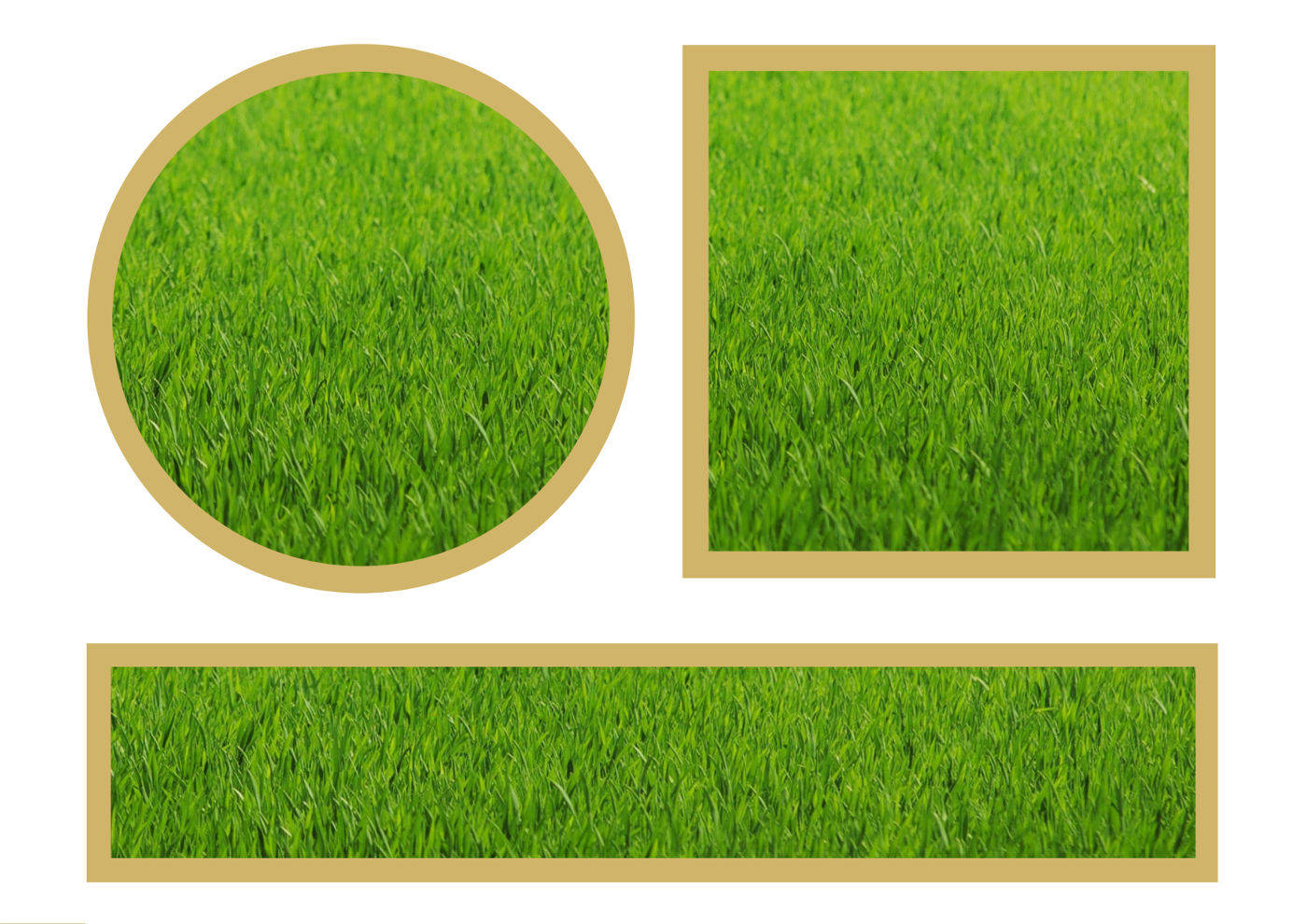 Весело играли даже устали. Сядем отдохнём.Релаксация «Котятки»Сегодня мои дети много занимались, играли и, наверное, устали. Я предлагаю вам немного полениться. Представьте себе, что все детки -котятки решили полениться, легли понежиться на мягком коврике,  как на лужайке. Вокруг тихо и спокойно, вы дышите легко и свободно. Вы спокойно отдыхаете, вы ленитесь. Отдыхают ваши руки, отдыхают ваши ноги …(пауза – поглаживание детей). Отдыхают лапки у киски …, отдыхают лапки у киски … . Приятное тепло охватывает всё ваше тело, вам лень шевелиться, вам приятно. Ваше дыхание совершенно спокойно. Вы видите вкусную сметанку. Мама-кошка умывает котят язычком. Вы наслаждаетесь полным покоем и отдыхом, который приносит вам силы и хорошее настроение. Потянитесь, сбросьте с себя лень и на счёт «три» откройте глаза. Вы чувствуете себя хорошо отдохнувшими, у вас бодрое настроение.Воспитатель: А теперь прогуляемся по тропинке.Прогулка по сенсорной тропе «Топ – топ»(Дети идут по массажным коврикам)Воспитатель: Молодцы, ребята!В гости к нам явилась киска.Всем она даёт ириски.Рады, рады все гостинцам!Это видим мы по лицам.Все захлопали в ладошки,И «спасибо!» скажем кошке.